ПРОЕКТ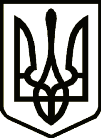  У К Р А Ї Н АКОРЮКІВСЬКА РАЙОННА РАДАЧЕРНІГІВСЬКОЇ ОБЛАСТІ(  чотирнадцята сесія сьомого скликання )	  РІШЕННЯвід  __________2017 року  Про підвищення тарифних  розрядівпедагогічних працівниківВідповідно до пункту 3 постанови Кабінету Міністрів України від 14 грудня 2016 року № 974  «Про внесення зміни у додаток 2 до постанови Кабінету Міністрів України від 30 серпня 2002 року №1298», керуючись частиною 2 статті 43 Закону України  «Про місцеве самоврядування в Україні»,  районна рада вирішила:1. Здійснити підвищення  на 2 тарифні розряди посадових окладів та ставок заробітної плати  педагогічних працівників Холминського  Будинку творчості дітей та юнацтва та методичного кабінету відділу освіти районної державної адміністрації  з 01 травня  2017 року.2. Контроль за виконанням даного рішення покласти на постійну комісію районної ради зпитань бюджету, фінансів та соціально- економічного розвитку.Голова районної ради                                                                     В.І.ЧернухаПодання:Відділ освіти райдержадміністраціїВ.о. начальника відділу 	                                                   О.М.ДзюбаПогоджено:Перший заступник головирайдержадміністрації                                                                 А.А.ЮщенкоЗаступник головирайдержадміністрації                                                                 В.В.ПолубеньНачальник фінансового управліннярайдержадміністрації                                                                В.І.ЄременкоЗавідувач юридичного секторуапарату райдержадміністрації                                                Т.М.Спускан